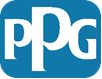 PPG 글로벌 반부패 정책소개70여 개국에서 활동하는 글로벌 기업으로서 PPG는 여러 법률과 규제를 준수해야 합니다. 이러한 법률과 규제 중 중요한 것은 뇌물수수와 부패를 통제하는 것입니다.이러한 요구를 인식하고 도덕적으로 행동하고 부패를 멀리하겠다는 우리의 글로벌 윤리강령('강령')의 약속을 강조하기 위해 PPG는 글로벌 반부패정책('정책')을 유지합니다. 이 정책은 전 세계 PPG Industries, Inc.(이하 'PPG')와 PPG의 완전 소유 또는 통제 자회사(이하 '자회사')에 적용됩니다. 이 정책은 전 세계에서 시행하고 있는 엄격한 뇌물수수 금지 및 반부패 법률을 준수하기 위해 우리의 행동을 통제하고 점점 더 늘어나는 표준 및 원칙을 강화하고자 글로벌 윤리강령을 토대로 마련되었습니다. PPG가 사업을 영위하는 모든 국가는 이러한 법률 하나 이상이 적용됩니다. 예를 들면 미국 해외부패방지법(FCPA), 프랑스의 Loi Sapin 2(반부패법), 멕시코 국가 반부패 시스템, 영국 뇌물방지법, 중국 형법, 브라질 청렴기업법 등이 있습니다. 약간의 차이는 있지만 이러한 모든 법률은 부패를 척결하고, 글로벌 시장의 공신력을 재건하며, 공정하고 경쟁적으로 사업을 수행하는 상업적 환경을 육성하기 위해 채택되었습니다.  정책 우리의 정책은,모든 국가에서 우리가 수행하는 모든 사업적 거래에 있어서 뇌물수수와 부패를 금지합니다.   PPG 직원이나 PPG를 대표하는 사람은 PPG 사업을 수행할 때 뇌물이나 리베이트를 약속, 제공, 수수할 수 없습니다. 우리는 제3자 중개인이나 사기업, 정부, 정부의 해당 대리인과 관련하여 모든 부정 거래를 금지합니다.이러한 금지는 사적 독립체나 개인 또는 국영/공공/정부 단체 또는 공무원에 관계없이 PPG와 다른 당사자 간의 모든 거래에 적용됩니다.우리는 회사의 거래를 정확하고 공정하게 반영하며 충분히 상세하고 완전한 장부를 개발하고 유지할 것입니다.우리는 PPG 회계책임자의 매뉴얼에 명시된 대로 적절한 내부 회계 관리 시스템을 유지할 것입니다.이 정책은 글로벌 윤리강령의 뇌물수수 및 부패와 사업 및 재무 기록 섹션을 보완합니다.  또한 이 정책은 제3자 주의 의무 정책을 지원합니다.지침PPG 직원으로서 다음 사항을 이해하는 것은 여러분의 책임입니다.뇌물은 현금만으로 제한되지 않습니다.  뇌물에는 상업적 또는 정부 결정에 부적절한 영향을 미칠 의도를 가진 ‘가치있는 모든 것’이 포함됩니다. ‘가치있는 모든 것’에는 현금등가물이나 선물, 식사, 향응, 여행, 개인 자산, 부채의 인수 또는 탕감, 자선단체 기부, 후원, 서비스, 채용 제안, 기타 불공정한 혜택이 포함됩니다. 약소한 가치의 물건이나 작은 선물/존중의 표시는 일반적으로 뇌물로 간주되지 않습니다. 	회사 접대와 여행, 선물, 향응, 식사는 상황에 따라 필요한 경우에만 제공되어야 하며, PPG 정책과 수령인이 거주하고 있는 국가의 현지 법률과 규제를 준수해야 합니다. 예를 들어 합법적인 사업적 목적으로 고객이 PPG 제조, 연구 또는 기타 시설에 방문하는 경비를 처리하는 것은 적절하고 허용 가능한 행위이지만 항상 주의해야 합니다.  방문 기간이 사업적 목적을 충족하는 데 필요한 시간에 부합해야 하고, 여행 경비가 합당해야 하며 실제 여행 관련 경비만 포함되어야 합니다. 여행 기간 연장, 쇼핑, 서비스 등 사업과 무관한 경비는 고객이 지불해야 합니다. 추가 정보는 PPG 글로벌 여행 정책 및 회계책임자의 매뉴얼을 참고해 주십시오.뇌물을 수용해서는 안되며 중대한 법률 위반입니다.  여러 국가의 법률에 따라 PPG는 제공한 지불 또는 뇌물을 상대가 거절했더라도 이를 위반 행위로 간주하고 있습니다. 실제로 지불이 이루어졌는지 또는 수령인이 대가성 행위를 했는지 여부는 중요하지 않습니다.  위반은 부적절한 제안이나 지불 행위가 일어난 그 순간에 발생합니다.허가, 라이선스, 제품, 다른 승인 등을 얻기 위한 뇌물도 불법입니다. 대부분의 사람은 뇌물을 고객에게서 사업을 획득하는 것으로 관련짓습니다.  하지만 운영 또는 EHS 허가, 세금 감면, 제품의 승인이나 인증, 사업 수행을 위한 라이선스 등 다른 혜택을 얻기 위해 정부 또는 규제 당국에 뇌물을 지불하는 것도 불법입니다. 여러분은 모든 부적절한 사업상 이익을 얻기 위해 뇌물을 지불할 수 없음을 기억하십시오. 정부 공무원에게 부적절한 영향을 미치려는 모든 시도는 특히 엄격하게 금지됩니다. PPG 정책에서는 PPG와 정부 단체/공무원 외에도 PPG와 상업적 협력업체 간에 뇌물수수와 부패를 금합니다.  그러나 미국 FCPA를 포함한 일부 법률은 외국 정부 공무원에 대한 뇌물과 지불에 특히 더 막대한 벌금 및 처벌을 내립니다.   국영기업(SOE)은 공무원으로 간주됩니다. 여러 국가에서 정부가 PPG와 사업을 하기로 선택한 기업(SOE)의 지분을 부분적으로 소유하는 이해 관계를 가지고 있을 수 있습니다. SOE는 전 세계적으로 특히 중국, 러시아, UAE, 인도네시아에서 일반적입니다. 기업이 독점적 민간 사업체인지 아니면 정부가 일정 수준의 소유권을 보유하고 있는지가 명백히 드러나지 않는 경우도 있으므로, PPG는 어떤 독립체와도 뇌물이나 부적절한 지불 행위나 제공과 관련되지 않는 것이 보다 중요합니다. PPG는 대리인 및 기타 중개인이 우리를 대신해 뇌물을 지불하는 경우 법적 책임을 질 수 있습니다. PPG는 제품 및 서비스를 판매하기 위해 많은 국가에서 제3자에게 의지합니다. 뇌물 및 지불 수수에 대한 금지는 이러한 유형의 중개인에게 동일하게 적용됩니다. 마찬가지로 지불 행위로 고객 또는 정부 공무원에게 부당한 혜택이 돌아간다는 사실을 PPG에서 알거나 확신할 경우, 해당 고객 또는 정부 공무원이 고용한 사람의 친구나 친인척에게 부적절한 지불 또는 뇌물을 제공해서도 안됩니다.	PPG는 대리인 및 중개인을 검증하고 관리하기 위한 강력한 제3자 주의 의무 프로그램을 개발하여 유지하고 있습니다. 더 자세한 정보는 다음 사이트의 정보를 참조하십시오: PPG 제3자 주의 의무.합작 기업 파트너, 인수 후보 기업 및 그의 대리인과 대행자를 선택할 때도 적절한 주의 의무를 적용해야 합니다. PPG는 (i) 잠재적 위험 영역을 시기 적절하게 주의하여 검토, (ii) 해당 단체에 효과적인 규제 준수 프로그램 실행, (iii) 부적절한 행위 중단 등에 실패할 경우 인수 기업이나 합작 기업 파트너가 행한 부적절한 행위에 책임을 질 수 있습니다.리베이트, 사전 리베이트, 할인에 주의하십시오.  여러 기업과 마찬가지로 PPG도 계약이나 사업을 체결하거나 유지하기 위해 상업적 계약 협상의 일환으로 리베이트, 리베이트 선지급 및 유사 지불 또는 할인을 제공하는 경우가 있습니다. 계약에서 명시했고, SBU의 지속적 실무에서 합당성과 일관성을 보이며, 현금으로 지급하지 않고, 어떤 개인을 그 대상 또는 매개체로 삼지 않고 고객에게 직접 지급하며, 장부 및 기록에 적절하게 기재하고, 아니면 계약 요건을 준수한다면 이러한 지불을 '부적절'하다고 보지 않습니다.정확하고 투명한 장부와 기록 및 적절한 내부 회계 규칙이 중요합니다.  우리 장부와 기록상에 거래를 잘못 구분하여 기재하는 일은 절대로 적절하지 않습니다. 뇌물은 종종 커미션이나 컨설팅비 등 합법적 지불로 위장해 숨겨집니다.  많은 경우에, 기업은 뇌물 증거가 없는 경우에도 반부패법 위반으로 기소됩니다. 이런 경우 모두 부적절한 지불이 부정확하게 기록됐거나 내부 제어가 부실해 부패 위험에 노출되게 만들기 때문입니다. 	또한 접대, 여행, 선물 및 식사의 일환으로 발생한 비용과 행위는 투명해야 합니다. 즉, 이러한 비용과 행위를 입증하는 계정에 관계자를 언급하고, 분명한 사업적 목적을 명시하며, 행위를 설명하고, 지출 금액을 밝혀야 합니다. 때때로 자선 기부금도 뇌물로 간주될 수 있습니다.  자선 기부 및 후원에도 뇌물수수 금지 또는 반부패 법률 및 규제 위반의 위험이 존재할 수 있다는 사실을 뜻밖으로 여기는 직원이 많습니다.	예를 들자면, PPG 사업 파트너 또는 정부 공무원이 한 자선단체를 적극적으로 지원하거나 그 단체의 이사회의 일원일 수 있습니다. 강령의 자선 기부금 섹션에 자세히 명시된 바와 같이, PPG는 우리와 사업을 하거나, 승인을 확보하거나, 다른 부적절한 사업상 이익을 얻기 위해 파트너 또는 공무원에게 영향을 줄 의도로 자선단체에 기부를 사용할 수 없습니다.  정치 후원금. PPG는 현지 법률의 요건 내에서, 그리고 PPG 대관 업무 부서의 승인을 얻어 기업 승인 구조를 통한 정치 후보자를 지지합니다. 자선 기부금에 존재하는 위험과 마찬가지로, 정부 공무원이나 사업 파트너에게 부적절한 영향을 주기 위해 정치 후보자나 정당에 기부를 하는 경우 명확한 우려가 있습니다.  자발적이고 개인적으로 선거 운동에 기부하는 것이 아니라 정부 공무원에게 대한 지불을 요청받은 모든 직원은 PPG Chief Compliance Officer 및 PPG Government Affairs에 알려야 합니다.결과이 정책과 반부패, 뇌물 수수 금지 법규 및 법률의 위반 시 기업 및 관계자 모두 중대한 형사 및/또는 민사 처벌을 받을 수 있습니다.  이러한 제한의 잠재적 위반처럼 보이는 것을 피하는 방식으로 행동하는 것이 항상 중요합니다. 특정 법률 하에서 벌금형은 제한이 없으며 종종 수백만 달러를 초과합니다. 개인에게 부과되는 형사 처벌로 10년 이상의 징역과 벌금이 선고될 수 있으며, 당사자를 대신해 PPG에서 이 벌금을 지불할 수는 없습니다.이 정책 또는 해당 법률 및 규제를 위반할 경우 회사는 최대 고용 종료를 포함한 징계 처분을 내릴 수 있습니다.  모니터링 및 검토경영진은 전반적인 사업이 PPG 정책과 관련 법률 및 법규 일체에 따라 수행되도록 관리 기준을 수립할 책임이 있습니다. PPG Corporate Audit Services에서 정기적으로 직원이 해당 정책, 관련 절차 및 참조 법률과 규제를 준수하는지 모니터링하고 검토합니다. 보고해당 정책이나 이런 법률과 규제의 위반으로 의심되거나 위반을 파악한 PPG 및 자회사의 임직원은 PPG Chief Compliance Officer나 PPG Corporate Counsel, Global Ethics & Compliance, 아래 명시한 다른 리소스, 아니면 기밀로 익명이 보장되는 PPG '윤리 헬프라인'을 통해 이 사실을 보고해야 합니다.  리소스정책 또는 참조 법률 및 규제와 관련하여 의문점이 있으면 문의바랍니다.PPG Chief Compliance Officer – 미국(412.434.3200)PPG Corporate Counsel, Global Ethics & Compliance (412.434.2434)PPG Senior V.P. 겸 General Counsel – 미국(412.434.2471)PPG 지역 법률 고문:General Counsel – 아시아 태평양(852.2860.4569)General Counsel – EMEA(41.21.822.3011)Law Director – 남아메리카(55 19 2103.6082)Law and Compliance Director – 라틴아메리카 북부(52 55 5284.1779)